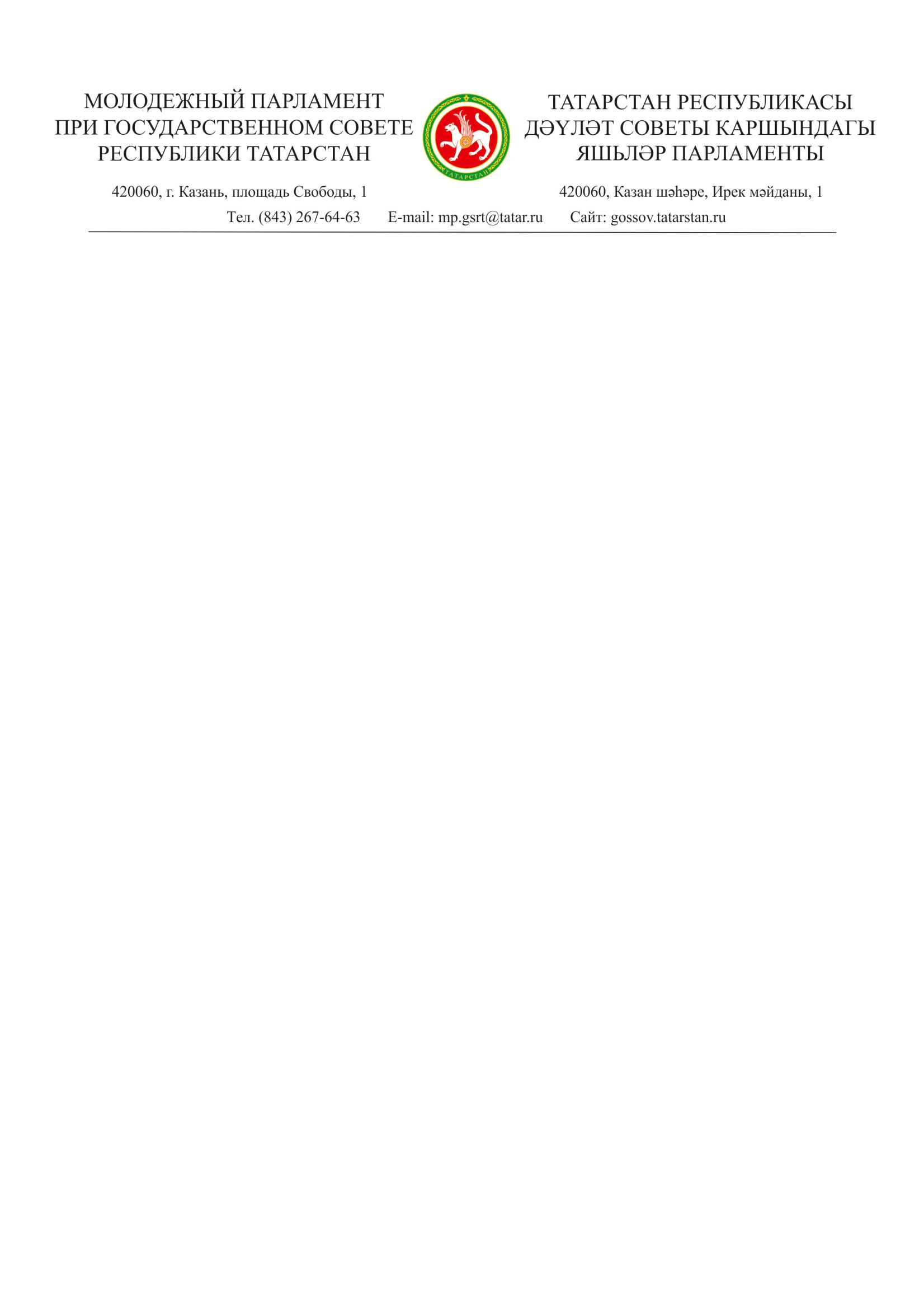 Заслушав и обсудив информацию члена комиссии по внешним связям и информационному развитию Молодежного парламента при Государственном Совете Республики Татарстан А.Ф. Лутфуллиной о предложении Молодежного парламента при Государственном Совете Республики Татарстан о внесении изменений в часть 2 статьи 39 Федерального закона от 29 декабря 2012 года №273-ФЗ «Об образовании в Российской Федерации», Молодежный парламент при Государственном Совете Республики Татарстан РЕШИЛ:Направить предложения в Комитет Государственного Совета Республики Татарстан по образованию, культуре, науке и национальным вопросам.Контроль за исполнением настоящего решения возложить на председателя комиссии по образованию и культуре Молодежного парламента при Государственном Совете Республики Татарстан (Р.Р. Раззакову)Председатель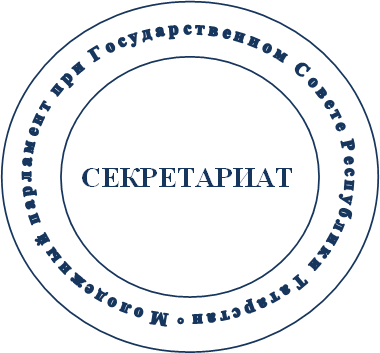 Молодежного парламента                                                                                Н.К. Шиминаг. Казань 31 января 2024 года № 113 I-МППриложение к решению 
Молодежного парламента при 
Государственном Совете Республики Татарстан                                                                                от 31 января 2024 года № 113 I-МПФЕДЕРАЛЬНЫЙ ЗАКОН«О внесении изменений в часть 2 статьи 39 Федерального закона от 29 декабря 2012 г. №273-ФЗ «Об образовании в Российской Федерации»Внести в Федеральный закон от 29 декабря 2012 г. №273-ФЗ «Об образовании в Российской Федерации» следующие изменения:Часть 2 статьи 39 изложить в следующей редакции:«Жилые помещения в общежитиях предоставляются обучающимся в порядке, установленном локальными нормативными актами организаций, осуществляющих образовательную деятельность. Обучающимся, указанным в части 5 статьи 36 настоящего Федерального закона, а также обучающимся, вступившим брак во время обучения (при наличии свидетельства о браке) жилые помещения в общежитиях предоставляются в первоочередном порядке. С каждым обучающимся, проживающим в жилом помещении в общежитии, заключается договор найма жилого помещения в общежитии в порядке, установленном жилищным законодательством. При наличии обучающихся, нуждающихся в жилых помещениях в общежитиях, не допускается использование таких жилых помещений для целей, не связанных с проживанием в них обучающихся».ПОЯСНИТЕЛЬНАЯ ЗАПИСКАк проекту федерального закона«О внесении изменений в часть 2 статьи 39 Федерального закона от 29 декабря 2012 г. №273-ФЗ «Об образовании в Российской Федерации»В контексте объявленной Президентом РФ В.В.Путиным 2024 годом семьи, целью которого безусловно является популяризация государственной политики в сфере защиты семьи, сохранения традиционных семейных ценностей, подчеркивается важность института Семьи. Студенты, состоящие в официальном браке как особый институт семьи, сталкиваются с социальными и экономическим проблемами, основными из которых является материальное обеспечение и отсутствие собственного жилья. По данным демографических исследований тенденция к повышению возраста, когда люди вступают в брак, лидирует в настоящее время.При этом необходимо отметить, что согласно опросу Всероссийского центра изучения общественного мнения (ВЦИОМ), проведенного в октябре 2023 г., 87% респондентов считают, что создание семьи - не просто важнейшая ценность, а жизненная цель. И среди молодежи 18-34 лет так считают 77% участников опроса. Сохранение преемственности семейных традиций в целом и традиционных семейных ценностей в частности (в том числе культуры материнства и отцовства, многодетности) находит также поддержку у большинства опрошенных -82%.Таким образом семья занимает ключевое место в ценностной системе координат современной молодежи.Частью 1 статьи 39 Федерального закона от 29 декабря 2012 г. №273-ФЗ «Об образовании в Российской Федерации» установлено, что нуждающимся в жилых помещениях в общежитиях обучающимся по основным образовательным программам среднего профессионального и высшего образования по очной форме обучения и на период прохождения промежуточной и итоговой аттестации обучающимся по данным образовательным программам по заочной форме обучения организациями, осуществляющими образовательную деятельность, предоставляются жилые помещения в общежитиях при наличии соответствующего жилищного фонда у этих организаций.Согласно действующему законодательству, жилые помещения в общежитиях предоставляются в первоочередном порядке студентам, являющимся лицами из числа детей-сирот и детей, оставшихся без попечения родителей, лицами, потерявшими в период обучения обоих родителей или единственного родителя, детьми-инвалидами, инвалидами I и II групп, инвалидами с детства, студентам, подвергшимся воздействию радиации вследствие катастрофы на Чернобыльской АЭС и иных радиационных катастроф, вследствие ядерных испытаний на Семипалатинском полигоне, студентам, являющимся инвалидами вследствие военной травмы или заболевания, полученных в период прохождения военной службы, и ветеранами боевых действий, а также студентам из числа граждан, проходивших в течение не менее трех лет военную службу по контракту на воинских должностях, подлежащих замещению солдатами, матросами, сержантами, старшинами, и уволенных с военной службы.Учитывая актуальность поддержки семьи и брака в современных условиях общества, считаем, что крайне важно оказать содействие в обеспечении жильем категорий граждан, не обладающих достаточными собственными средствами. В связи с чем, в дополнение к существующим программам, предлагается поддержка обучающихся, вступивших в брак во время обучения. Просим Вас выйти с инициативой, по внесению изменений в Федеральный закон от 29 декабря 2012 г. №273-ФЗ «Об образовании в Российской Федерации», а именно часть 2 статьи 39 изложить в следующей редакции:«Жилые помещения в общежитиях предоставляются обучающимся в порядке, установленном локальными нормативными актами организаций, осуществляющих образовательную деятельность. Обучающимся, указанным в части 5 статьи 36 настоящего Федерального закона, а также обучающимся, вступившим брак во время обучения (при наличии свидетельства о браке) жилые помещения в общежитиях предоставляются в первоочередном порядке. С каждым обучающимся, проживающим в жилом помещении в общежитии, заключается договор найма жилого помещения в общежитии в порядке, установленном жилищным законодательством. При наличии обучающихся, нуждающихся в жилых помещениях в общежитиях, не допускается использование таких жилых помещений для целей, не связанных с проживанием в них обучающихся».Считаем, что принятие данного законопроекта положительно скажется на укреплении института семьи в глазах современной молодежи нашей страны.ФИНАНСОВО-ЭКОНОМИЧЕСКОЕ ОБОСНОВАНИЕ 
к проекту федерального закона«О внесении изменений в часть 2 статьи 39 Федерального закона от 29 декабря 2012 г. №273-ФЗ «Об образовании в Российской Федерации»Принятие проекта федерального закона «О внесении изменений в часть 2 статьи 39 Федерального закона от 29 декабря 2012 г. №273-ФЗ «Об образовании в Российской Федерации» дополнительных расходов федерального бюджета не потребует.О предложении Молодежного парламента при Государственном Совете Республики Татарстан «О внесении изменений в часть 2 статьи 39 Федерального закона от 29 декабря 2012 года №273-ФЗ «Об образовании в Российской Федерации»